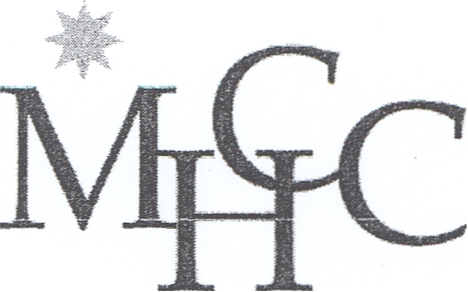 MARYLAND HEALTH CARE COMMISSION Application for Certificate of Conformance  Non-Primary Percutaneous Coronary Intervention NOTE: ALL PAGES OF A HOSPITAL'S APPLICATION SHOULD BE NUMBERED CONSECUTIVELY.Information Regarding Application for a Certificate of Conformance to Provide Non-Primary PCI ServicesThe following application form is to be used by hospitals without on-site cardiac surgical backup when applying for a Certificate of Conformance to Perform Non-Primary Percutaneous Coronary Interventions. Specific provisions of COMAR 10.24.17 are shown in bold, and listed beneath each is the information that the Commission requires to evaluate each application. The applicant shall cooperate with the Commission or any of its authorized representatives in supplying additional information in the course of the application's review. The form is intended to be completed using Microsoft Word. Applicants are expected to enter narrative text where appropriate, complete the provided tables and forms, and/or submit applicant-prepared documents. The applicant must file an original application, including the Applicant Affidavit with ink signature and supporting documents, and six copies of both the application and the affidavit with the Maryland Health Care Commission by February 16, 2018, if a letter of intent was filed by January 12, 2018.  The filing should be directed to: Eileen Fleck Chief, Acute Care Policy and Planning Maryland Health Care Commission 4160 Patterson Avenue Baltimore, Maryland 21215 If you have any questions regarding the application form, please contact:Eileen Fleck Chief, Acute Care Policy and Planning Maryland Health Care Commission 410-764-3287 MARYLAND					____________________HEALTH			 		MATTER/DOCKET NO.CARE						____________________COMMISSION				DATE DOCKETED      Application for Certificate of Conformance to Perform Non-Primary Percutaneous Coronary Intervention Applicant InformationApplicant_______________________________________________________________Street Address__________________________________________________________City______________________County_______________State______Zip Code_______Mailing Address (if different)_______________________________________________City______________________County_______________State______Zip Code_______Medicare Provider Number(s)_____________National Provider Identifier___________Person to be contacted on matters involving this application:Name________________________________________________________________________Title_________________________________________________________________________Address______________________________________________________________________Address______________________________________________________________________City______________________County_______________State______Zip Code_____________Telephone_____________	Facismile_____________ E-mail___________________________Review Criteria for a Certificate of Conformance  (COMAR 10.24.17.06B)An applicant hospital shall demonstrate its compliance with the general standards in COMAR 10.24.10.04A.Ql.	Is the applicant a Medicare Provider in good standing? Yes__ No __ If no, attach an explanation. Q2.	Has the applicant been sanctioned, barred, or otherwise excluded from participating in the Medicare program or been placed on a 23- or 90-day termination track? Yes __ No ___If yes, attach an explanation. Q3. 	Is the applicant accredited by the Joint Commission? Yes__ No __ If no, attach an explanation. Q4. 	Has the applicant had its accreditation denied, limited, suspended, withdrawn, or revoked by the Joint Commission or other accreditation organization, or had any other adverse action taken against it by an accreditation organization in the past 24 months, including Provisional or Conditional Accreditation, Preliminary Denial of Accreditation, or Denial of Accreditation? Yes___ No___	  If yes, attach an explanation and provide copies of correspondence from the accreditation organization notifying the hospital of each change in its accreditation status. Q5.	Has the applicant been placed on Accreditation Watch by the Joint Commission? Yes __ No___ 	If yes, attach an explanation and provide copies of correspondence from the accreditation organization notifying the hospital of each change in its accreditation status. Q6. Please provide a copy of the written policy for the provision of information to the public concerning charges for its services.  At a minimum this policy shall include:(a) Maintenance of a representative list of services and charges that is readily available to the public in written form at the hospital and on the hospital’s internet web site.(b) Procedures for promptly responding to individual requests for current charges for specific services/procedures; and(c) Requirements for staff training to ensure that inquiries regarding charges for its services are appropriately handled.Q7.  Each hospital shall have a written policy for the provision of charity care for indigent patients to ensure access to services regardless of an individual’s ability to pay.  Please provide a copy of this policy.Q8.  A hospital with a level of charity care, defined as the percentage of total operating expenses that falls within the bottom quartile of all hospitals, as reported in the most recent Health Services Cost Review Commission Community Benefit Report, shall demonstrate that its level of charity care is appropriate to the needs of its service area population.Q9.  A hospital with a measure value for a Quality Measure included in the most recent update of the Maryland Hospital Performance Evaluation Guide that falls within the bottom quartile of all hospitals’ reported performance measured for that Quality Measure and also falls below a 90% level of compliance with the Quality Measure, shall document each action it is taking to improve performance for that Quality Measure.(2)	An applicant shall document that its proposed elective PCI program is needed to preserve timely access to emergency PCI services for the population to be served.  	Q10.  Please provide information on the expected transit time for the population to be served,     if that population was not able to obtain emergency PCI services at the applicant      hospital and alternatively had to seek this service at  the nearest available provider of     primary PCI services.(3) An applicant shall document that its proposed elective PCI program will achieve a volume of 200 or more total PCI cases by the end of the second year of providing elective PCI services.  The Commission may waive the volume requirement of 200 or more total PCI cases by the end of the second year, if the applicant demonstrates that adding an elective PCI program at its projected annual case volume will permit the hospital’s l PCI service (emergency and elective) to achieve financial viability.       Q11. Are you requesting that the volume requirement of 200 cases be waived?                  Yes___   No___     If yes, skip question 12.       Q12. Please provide information that supports a projected PCI case volume of 200 or more                  cases by the end of the second full year of operation as a provider of elective PCI.                  Please provide projections for primary PCI cases and elective PCI cases separately,                  and include an explanation of the assumptions used to develop the projected primary                 and elective PCI case volumes. (4) An applicant shall document that its proposed elective PCI program will achieve financial viability.  Q13.	Will the introduction of elective PCI services require a capital expenditure by the hospital?  Yes___ No ___If yes, please provide an estimate of these costs using Form A.        Q14. Please complete and submit a schedule of revenues and expenses for PCI services, using Form B.  Please note that this schedule requires the reporting of revenues and expenses associated with the existing primary PCI program, for the current fiscal year and the two most recently ended fiscal years.  In addition, it requires projected revenue and expenses for future years through the third year of operation as a provider of both emergency and elective PCI services.  (5) An applicant shall commit to providing elective PCI services only for suitable patients.  Suitable patients are patients described as appropriate for elective PCI in the Guidelines of the American College of Cardiology Foundation/American Heart Association (ACCF/AHS) for Management of Patients with Acute Myocardial Infarction or in the Guidelines of the American College of Cardiology  Foundation/American Heart Association/Society for Cardiovascular Angiography and Interventions (ACCF/AHA/SCAI) for Percutaneous Coronary Intervention. For elective PCI programs without cardiac surgery on-site, patients at high procedural risk are not suitable for elective PCI, as described in the ACCF/AHA/SCAI Guideline for Percutaneous Coronary Intervention.  Q15.   Please provide a signed statement from the hospital’s chief executive officer and           medical director of cardiac interventional services indicating agreement with the           above statement.  (6) An applicant shall commit to providing elective PCI services only for suitable patients.  Suitable patients are patients described as appropriate for primary PCI in the Guidelines of the American College of Cardiology Foundation/American Heart Association (ACCF/AHA) for Management of patients with Acute Myocardial Infarction or in the Guidelines of the American College of Cardiology Foundation/American Heart Association/Society for Cardiovascular Angiography and Interventions (ACCF/AHA/SCAI for PCI); patients with acute myocardial infarction in cardiogenic shock that the treating physicians believes may be harmed by transfer to a tertiary institution, either because the patient is too unstable or because of the temporal delay will result in worse outcomes; patients for whom primary PCI services were not initially available and who received thrombolytic therapy that subsequently failed.  Such cases should constitute no more than 10 percent of total PCI cases; patients who experience a return of spontaneous circulation following cardiac arrest and present at a hospital without on-site cardiac surgery for treatment, when the treating physician(s) believe that transfer to a tertiary institution may be harmful for the patient.  Q16.   Please indicate how many patients received thrombolytic therapy because primary           PCI services were not initially available and how often this therapy failed, since           the end of the period last reported on the hospital’s waiver renewal through            September 30, 2017. (7) An applicant shall demonstrate that primary PCI services will be available for all appropriate patients with acute myocardial infarction, 24 hours per day, seven days per week.Q17.  Use the table below to indicate the routine availability of each procedure room in the           hospital’s cardiac catheterization laboratory (CCL) suite for the period since this           information was last reported through a waiver renewal, through           September 30, 2017.	Reporting Period: 				 – 								  From (mmddyy)		      To (mmddyy)Q18. Using the table shown below, indicate all dates when  services were unavailable,         since this information was last reported through a waiver renewal application, through           September 30, 2017.  (8) The hospital shall have adequate physician, nursing, and technical staff to provide cardiac catheterization laboratory and coronary care unit services to patients with acute myocardial infarction 24 hours per day, seven days per week.  Q19. Have there been any changes to the number or the on-call availability of physicians, nurses, technicians, and other staff who comprise each on-call team (e.g., 1 MD, 1 nurse, and 2 technicians) since the MHCC granted an extension of the hospital's primary PCI waiver?  Yes __ No__ If yes, use the following chart to specify the changes in the frequency and duration of on-call service (e.g., days/week or month, 1700-0700 hours; weekends/month), and the time established by hospital policy for on-call staff to respond to the call (e.g., telephone or pager). Note that response time covers the period from receipt of call until arrival at the hospital. Q20.  Complete the following table to show the number of physicians, nurses, and           technicians who currently provide cardiac catheterization services to acute          myocardial infarction patients (as of one week before the due date of the           application).  Also indicate whether the nursing and technical staff are cross-trained           to scrub (S), circulate (C), and monitor (M).Total Number of  Physician, Nursing, and Technical Staff:					    (mmddyy)(9) The hospital shall commit to providing primary PCI services as soon as possible and not to exceed 90 minutes from patient arrival at the hospital, excluding transfer cases, for at least 75 percent of appropriate patients.  The hospital shall also track door-to-balloon times for transfer cases and evaluate areas for improvement.  Q21.  Please provide information in the first table below on the number and percentage            of STEMI patients meeting the door to balloon time standard of 90 minutes or            less for each quarter since the hospital last reported DTB time  information in its           waiver renewal application, excluding patients who were transferred to the            hospital from another acute care hospital.  Please also report information on the           number of transfer cases and mean door-to-balloon time for transfer cases            in the second table shown below. Note: STEMI patients refers to both STEMI patients and STEMI equivalent patients, as defined in the NCDR CathPCI Data Registry. DTB time is the difference in minutes between the patient’s arrival in the hospital emergency room and the time of insertion of the first device (usually a balloon-type device, but occasionally a thrombectomy device).  Exceptions to this calculation method most commonly occur when the patient arrives with a history of chest discomfort but a normal or non-diagnostic initial electrocardiogram (ECG).  If and only if the first ECG is normal/non-diagnostic and is noted in the NCDR CathPCI Registry database for review and confirmation along with a second ECG showing STEMI, then the date and time of the second (diagnostic) ECG are used as the “door” or “clock start” time to calculate DTB time.  Note: STEMI patients refers to both STEMI patients and STEMI equivalent patients, as defined in the NCDR CathPCI Data Registry. DTB time is the difference in minutes between the patient’s arrival in the hospital emergency room and the time of insertion of the first device (usually a balloon-type device, but occasionally a thrombectomy device).  Exceptions to this calculation method most commonly occur when the patient arrives with a history of chest discomfort but a normal or non-diagnostic initial electrocardiogram (ECG).  If and only if the first ECG is normal/non-diagnostic and is noted in the NCDR CathPCI Registry database for review and confirmation along with a second ECG showing STEMI, then the date and time of the second (diagnostic) ECG are used as the “door” or “clock start” time to calculate DTB time.  Q22.  Is the hospital meeting the door-to-balloon (DTB) time requirements in its provision of primary PCI for the time period following the hospital’s last primary PCI waiver renewal through September 30, 2017?           Yes __ No__If no, for each quarter in which the hospital did not meet the DTB time standard, please identify the DTB time for each case that had excessive DTB time and list the reason(s) for the excessive DTB time for each case.  In addition, please explain what steps the hospital is taking to assure that it will meet the primary PCI requirements in the future. (10) The hospital president or Chief Executive Officer, as applicable, shall provide a written commitment stating the hospital administration will support the program.Q23.  Submit a letter of commitment, signed by the hospital chief executive officer,          indicating that the hospital will provide primary PCI services in accord with the            requirements for primary PCI programs established by the Maryland Health Care          Commission.(11) The hospital shall maintain the dedicated staff necessary for data collection, management, reporting, and coordination with institutional quality improvement efforts.Q24.  Please list each position responsible for these activities for primary PCI services and           the FTEs devoted to these activities. (12) A hospital shall develop and complete a PCI development plan that includes an on-call coverage back-up plan for primary PCI cases, when an on-call interventionalist covers more than one hospital on a given shift, as well as when two simultaneous STEMI patients present at the hospital.Q25.  Please submit a copy of the applicable policies and procedures.  If simultaneous on-          call coverage is not permitted, please state this.(13) The hospital shall design and implement a formal continuing medical education program for staff, particularly the cardiac catheterization laboratory and coronary care unit. Q26.  Please provide a list of continuing educational activities in which staff in the CCL and          the Coronary Care Unit participated, from the time last reported in the hospital’s most           recent waiver renewal through September 30, 2017.  (14) The hospital shall maintain a formal and properly executed written agreement with a tertiary care center that provides for the unconditional transfer of each non-primary PCI patient who requires additional care, including emergent or non-primary cardiac surgery or PCl,  from the applicant hospital to the tertiary institution. Q27. 	Does the hospital have a current signed and dated agreement with a tertiary care center that provides for the unconditional transfer of primary PCI patients from the applicant hospital to the tertiary institution and that covers the transfer of each non-primary PCI patient who requires additional care, including emergent or non-primary cardiac surgery or PCI? 	Yes ___ No ___	If yes, please provide a copy. If no, provide either a new agreement or a signed and dated amendment to an existing agreement.(15) A hospital shall maintain its agreement with an advanced cardiac support emergency medical services provider that guarantees arrival of the air or ground ambulance at the applicant hospital within 30 minutes of a request for non-primary PCI patient transport by the applicant. Q28.	Does the hospital's signed and dated formal written agreement with a currently licensed advanced cardiac support emergency medical services provider guarantee the arrival of an air or ground ambulance at the applicant hospital within 30 minutes of a request from that hospital for the transport of an npPCI patient to a tertiary care center? Yes ___ No ___If yes, please provide a copy.  If no, provide either a new agreement or a signed and dated amendment to an existing agreement with a currently licensed advanced cardiac support emergency medical services provider that provides such a guarantee. (16) A hospital shall develop a formal, regularly scheduled (meetings at least every other month) interventional case review that requires attendance by interventionalists and other physicians, nurses, and technicians who care for primary PCI patients.Q29.  Please use Form C to report attendance at the interventional case review           meetings.(17) A hospital shall create a multiple care area group (emergency department, coronary care unit, and cardiac catheterization laboratory) that includes, at a minimum, the physician and nursing leadership of each care area and meets monthly to review any and all issues related to the primary PCI system, identify problem areas, and develop solutions.Q30.  Please use Form D to report attendance at the multiple care area group          meetings.(18) Each physician who performs primary PCI services at a hospital that provides primary PCI without on-site cardiac surgery shall achieve an average annual case volume of 50 or more PCI cases over a two-year period.Q31.  Please use Form E to report individual physician volumes for the previous two          years.Section E – Applicant AffidavitI solemnly affirm under penalties of perjury that the contents of this application, including all attachments, are true and correct to the best of my knowledge, information, and belief.  I understand that if any of the facts, statements, or representations made in this application change, the hospital is required to notify the Commission in writing. If the Commission issues a Certificate of Conformance to permit the hospital to perform npPCI procedures, the hospital agrees to timely collect and report complete and accurate data as specified by the Commission.  I further affirm that this application for a Certificate of Conformance to perform non-primary percutaneous coronary intervention has been duly authorized by the governing body of the applicant hospital, and that the hospital will comply with the terms and conditions of the Certificate of Conformance and other applicable State requirements. I acknowledge that the hospital shall agree to voluntarily relinquish its authority to provide elective PCI services if it fails to meet the applicable standards for a Certificate of Conformance or performance standards included in a plan of correction, when the hospital has been given an opportunity to correct deficiencies through a plan of correction. Signature of Hospital-designated Official ____________________________________________Printed Name of Hospital-designated Official_________________________________________Title:_________________________________________________________________________Date: _________________________________________________________________________Form A: PROJECT BUDGETINSTRUCTION: This form is to be completed if capital expenditures will be necessary for the applicant hospital to provide npPCI services.  All estimates for 1.a.-d., 2.a.-h., and 3 are for current costs as of the date of application submission and should include the costs for all intended construction and renovations to be undertaken.  DO NOT CHANGE THIS FORM OR ITS LINE ITEMS.  IF ADDITIONAL DETAIL OR CLARIFICATION IS NEEDED, ATTACH ADDITIONAL SHEET. A.	Use of Funds 1.	Capital Costs: 	a.	New Construction			       $	___________	  	(1) 	Building					___________	  	(2) 	Fixed Equipment (not	  	    	included in construction)			___________  	(3) 	Land Purchase				___________  	(4) 	Site Preparation			 	___________  	(5) 	Architect/Engineering Fees			___________  	(6) 	Permits, (Building,  	    	Utilities, Etc)		 			___________ 	SUBTOTAL					       $	___________	  	b.	Renovations  	(1) 	Building				       $	___________	  	(2) 	Fixed Equipment (not  	    	included in construction) 			___________	  	(3) 	Architect/Engineering Fees			___________  	(4) 	Permits, (Building, Utilities, Etc.)		___________ 	SUBTOTAL					       $	___________	  	c.	Other Capital Costs  	(1) 	Major Movable Equipment			___________  	(2) 	Minor Movable Equipment			___________  	(3) 	Contingencies					___________  	(4) 	Other (Specify)				___________ 	TOTAL CURRENT CAPITAL COSTS 	       $	___________  	(a - c) 	d.	Non Current Capital Cost	 (1)	Interest (Gross)		     	       $	___________Inflation (state all assumptions,Including time period and rate)	       $   ___________ 	TOTAL PROPOSED CAPITAL COSTS 	       $	___________ 	(a - d)2.	Financing Cost and Other Cash Requirements:  	a.	Loan Placement Fees		       	        $	___________  	b. 	Bond Discount					___________  	c. 	Legal Fees (CON Related)			___________	d.	Legal Fees (Other)				___________	e.	Printing					___________  	f. 	Consultant Fees	  		CON Application Assistance			___________	  		Other (Specify)		 		___________  	g. 	Liquidation of Existing Debt			___________  	h. 	Debt Service Reserve Fund 			___________  	i. 	Principal Amortization  		Reserve Fund					___________  	j.	Other (Specify)			 	___________TOTAL (a - j)				       	       $	___________	 3.	Working Capital Startup Costs		       $	___________TOTAL USES OF FUNDS (1 - 3)		       $	___________ B.	Sources of Funds for Project: 1.	Cash							 ___________ 2. 	Pledges: Gross __________,  	less allowance for   	uncollectables __________  				= Net				___________ 3.	Gifts, bequests					___________ 4.	Interest income (gross)				___________ 5.	Authorized Bonds					___________ 6.	Mortgage						___________ 7.	Working capital loans					___________ 8.	Grants or Appropriation  	(a) Federal	 					___________  	(b) State	     					___________  	(c) Local						___________ 9.	Other (Specify)					___________ TOTAL SOURCES OF FUNDS (1-9)		       $	___________ 	Lease Costs:  	a. Land				$___________ x __________ = $__________  	b. Building				$___________ x __________ = $__________            c. Major Movable Equipment	$___________ x __________ = $__________            d. Minor Movable Equipment	$___________ x __________ = $__________  	e. Other (Specify)			$___________ x __________ = $__________Form B: REVENUES AND EXPENSES – Percutaneous Coronary Intervention Services INSTRUCTIONS:   Specify whether data are for calendar year or fiscal year.  All  projected revenue and expense figures should be presented in current dollars.   Specify  sources of non-operating income.  This table must be accompanied by a statement of all assumptions used in projecting all revenues and expenses.  Please assure that the revenue and expenses figures in this table are consistent with the historic and project utilization of PCI services at the applicant hospital and the information on staffing of this service provided elsewhere in this application.Form C.  Identify all physicians, nurses, technicians, and other staff who participated in formal, regularly scheduled cardiac catheterization case review meetings.  Provide the dates and staff attendance at all formal case review meetings during the period from the hospital’s last waiver renewal application, until September 30, 2017.Form D.  Identify all physicians, nurses, technicians, and other staff who participated in formal, regularly scheduled multiple area care group meetings.  Provide the dates and staff attendance at all formal case review meetings during the period from the hospital’s last waiver renewal application, until September 30, 2017.Form E. Please use this form to identify for each physician and quarter the volume of primary and non-primary PCI cases performed by the physician.Interventionalist____________________________________Source of Data:AffidavitI solemnly affirm under penalties of perjury that the information contained in the above table is true and correct to the best of my knowledge, information, and belief.Date:_________							Signature of Physician:_________________________________ RoomDays and Hours of OperationDays and Hours of OperationDays and Hours of OperationDays and Hours of OperationDays and Hours of OperationDays and Hours of OperationDays and Hours of OperationDays and Hours of Operation RoomHoursMonTueWedThuFriSatSunRegular:On-Call:Regular:On-Call:RoomCCL DowntimeCCL DowntimeCCL DowntimeCCL DowntimeRoomDateDateDuration (Hours)Reason UnavailableRoomBeginEndDuration (Hours)Reason UnavailableType of Clinical Number Staff on Team of Staff Call Rotation Response Time MD Fellow Nurses Technicians Other (specify) Number/FTEsCross-Training (S/C/M)PhysicianNurse()Technician()Quarter EndingNumber of STEMI Patients*Number of STEMI Patients*Number of STEMIPatients ReceivingPrimary PCISTEMI Patients*with DTB Time< 90 Minutes2STEMI Patients*with DTB Time< 90 Minutes2Quarter EndingNumber of STEMI Patients*Number of STEMI Patients*Number of STEMIPatients ReceivingPrimary PCINumber%Quarter EndingNumber of  STEMI Patients* Transferred Receiving Primary PCINumber of  STEMI Patients* Transferred Receiving Primary PCITransfer Patientswith DTB Time< 120 MinutesMedian DTB Time for Transfer PatientsTwo Most Actual Ended Recent YearsTwo Most Actual Ended Recent YearsCurrent Year ProjectedProjected Years (ending with third full year in which the applicant projects provision of npPCI servicesProjected Years (ending with third full year in which the applicant projects provision of npPCI servicesProjected Years (ending with third full year in which the applicant projects provision of npPCI servicesProjected Years (ending with third full year in which the applicant projects provision of npPCI servicesCY or FY  (Circle)20__20__20__20__20__ 20___ 20___1.  Revenuea. Inpatient Servicesb. Outpatient Servicesc. Gross Patient Services    Revenues2. Adjustments to Revenued. Allowance for Bad Debte. Contractual Allowancef. Charity Careg. Net Patient Services   Revenueh. Other Operating    Revenues (Specify)i. Net Operating RevenueRevenues and Expenses – PCI ServicesTwo Most Actual Ended Recent YearsTwo Most Actual Ended Recent YearsCurrent Year ProjectedProjected Years (ending with third full year in which the applicant projects provision of npPCI servicesProjected Years (ending with third full year in which the applicant projects provision of npPCI servicesProjected Years (ending with third full year in which the applicant projects provision of npPCI servicesProjected Years (ending with third full year in which the applicant projects provision of npPCI servicesCY or FY  (Circle)20__20__20__20__20__ 20___ 20___2.  Expensesa. Salaries, Wages, and     Professional Fees,     (including fringe benefits)b. Contractual Servicesc. Interest on Current Debtd. Interest on Project Debte. Current Depreciationf. Project Depreciationg. Current Amortizationh. Project Amortizationi. Suppliesj. Other Expenses (Specify)k. Total Operating Expenses3.  Incomea. Income from Operationb. Non-Operating Incomec. Subtotald. Income Taxese. Net Income (Loss)Revenues and Expenses – PCI ServicesTwo Most Actual Ended Recent YearsTwo Most Actual Ended Recent YearsTwo Most Actual Ended Recent YearsCurrent Year ProjectedProjected Years (ending with third full year in which the applicant projects provision of npPCI servicesProjected Years (ending with third full year in which the applicant projects provision of npPCI servicesProjected Years (ending with third full year in which the applicant projects provision of npPCI servicesProjected Years (ending with third full year in which the applicant projects provision of npPCI servicesCY or FY  (Circle)20__20__20__20__20__20__ 20____ 20____4.  Patient Mix:A. Percent of Total Revenue    1) Medicare    2) Medicaid    3) Blue Cross    4) Commercial Insurance    5) Self-Pay    6) Other (Specify)    7) TOTAL100%100%100%100%100%100%100%100%B. Percent of PCI Cases (as applicable)B. Percent of PCI Cases (as applicable)B. Percent of PCI Cases (as applicable)B. Percent of PCI Cases (as applicable)B. Percent of PCI Cases (as applicable)B. Percent of PCI Cases (as applicable)B. Percent of PCI Cases (as applicable)B. Percent of PCI Cases (as applicable)B. Percent of PCI Cases (as applicable)   1) Medicare   2) Medicaid   3) Blue Cross    4) Commercial Insurance   5) Self-Pay   6) Other   7) TOTAL  100%100%100%100%100%100%100%100%Name and CredentialTitleDate of Cardiac Catheterization Laboratory Case Review (mmddyy)Date of Cardiac Catheterization Laboratory Case Review (mmddyy)Date of Cardiac Catheterization Laboratory Case Review (mmddyy)Date of Cardiac Catheterization Laboratory Case Review (mmddyy)Date of Cardiac Catheterization Laboratory Case Review (mmddyy)Date of Cardiac Catheterization Laboratory Case Review (mmddyy)Date of Cardiac Catheterization Laboratory Case Review (mmddyy)Date of Cardiac Catheterization Laboratory Case Review (mmddyy)Date of Cardiac Catheterization Laboratory Case Review (mmddyy)Date of Cardiac Catheterization Laboratory Case Review (mmddyy)Date of Cardiac Catheterization Laboratory Case Review (mmddyy)Date of Cardiac Catheterization Laboratory Case Review (mmddyy)Name and CredentialTitlePhysiciansNursesTechnicians OtherName and CredentialTitleDate of Cardiac Catheterization Laboratory Case Review (mmddyy)Date of Cardiac Catheterization Laboratory Case Review (mmddyy)Date of Cardiac Catheterization Laboratory Case Review (mmddyy)Date of Cardiac Catheterization Laboratory Case Review (mmddyy)Date of Cardiac Catheterization Laboratory Case Review (mmddyy)Date of Cardiac Catheterization Laboratory Case Review (mmddyy)Date of Cardiac Catheterization Laboratory Case Review (mmddyy)Date of Cardiac Catheterization Laboratory Case Review (mmddyy)Date of Cardiac Catheterization Laboratory Case Review (mmddyy)Date of Cardiac Catheterization Laboratory Case Review (mmddyy)Date of Cardiac Catheterization Laboratory Case Review (mmddyy)Date of Cardiac Catheterization Laboratory Case Review (mmddyy)Name and CredentialTitlePhysiciansNursesTechnicians OtherQuarter EndingPCI Cases at Applicant HospitalPCI Cases at Applicant HospitalPCI Cases at Applicant HospitalPCI Cases at Other HospitalsPCI Cases at Other HospitalsPCI Cases at Other HospitalsTotal PCI Cases- All HospitalspPCInpPCITotalpPCInpPCITotal